Lesson 4: Comparing Quadratic and Exponential FunctionsLet’s compare quadratic and exponential changes and see which one grows faster.4.1: From Least to GreatestList these quantities in order, from least to greatest, without evaluating each expression. Be prepared to explain your reasoning.A. B. C. D. 4.2: Which One Grows Faster?In Pattern A, the length and width of the rectangle grow by one small square from each step to the next.In Pattern B, the number of small squares doubles from each step to the next.In each pattern, the number of small squares is a function of the step number, .Pattern A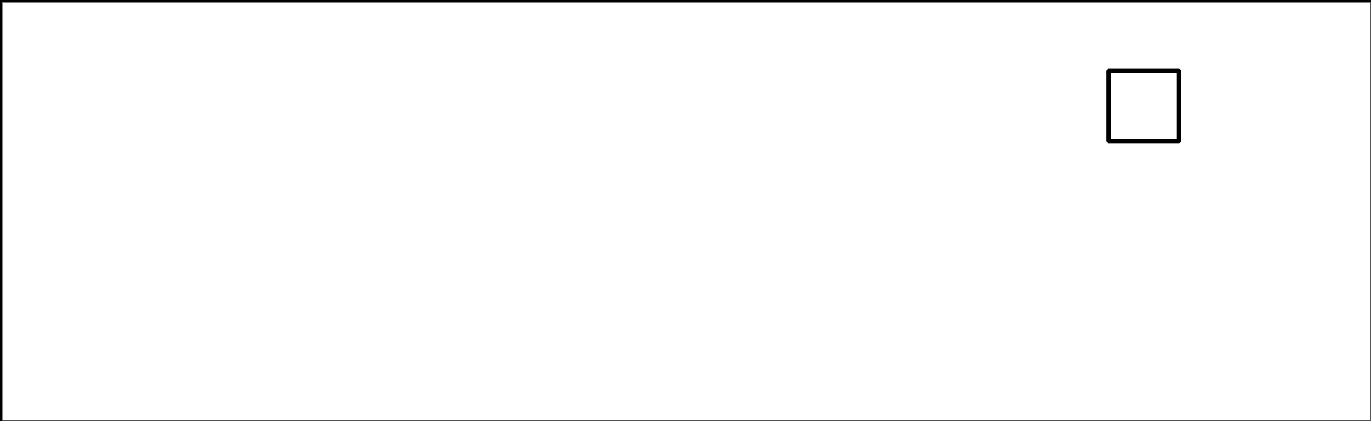 Pattern B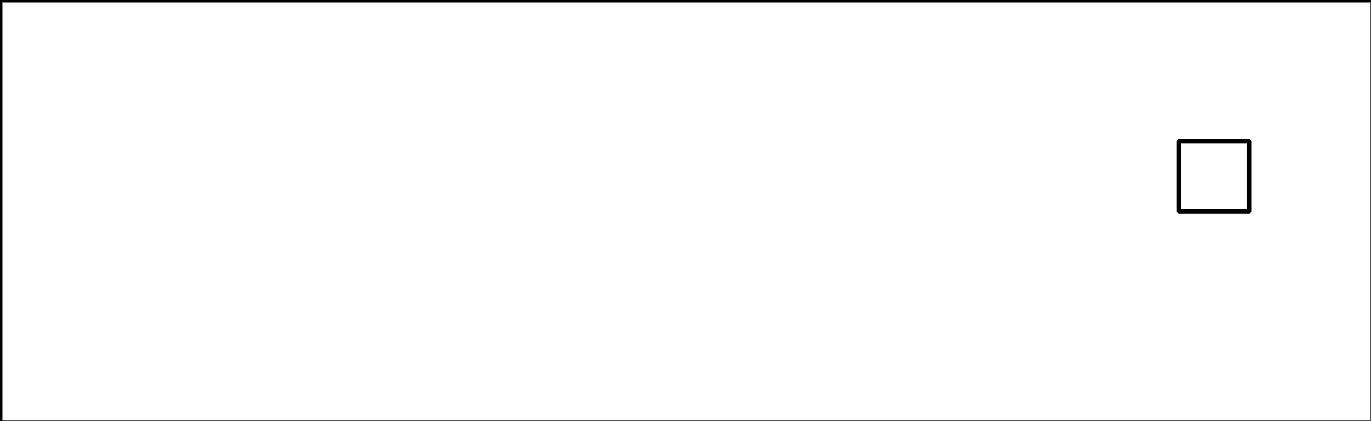 Write an equation to represent the number of small squares at Step  in Pattern A.Is the function linear, quadratic, or exponential?Complete the table:Write an equation to represent the number of small squares at Step  in Pattern B.Is the function linear, quadratic, or exponential?Complete the table:How would the two patterns compare if they continue to grow? Make 1–2 observations.4.3: Comparing Two More FunctionsHere are two functions:  and .Investigate the output of  and  for different values of . For large enough values of , one function will have a greater value than the other. Which function will have a greater value as  increases?Support your answer with tables, graphs, or other representations.Are you ready for more?Jada says that some exponential functions grow more slowly than the quadratic function as  increases. Do you agree with Jada? Explain your reasoning.Could you have an exponential function  so that  for all values of ?Lesson 4 SummaryWe have seen that the graphs of quadratic functions can curve upward. Graphs of exponential functions, with base larger than 1, also curve upward. To compare the two, let’s look at the quadratic expression  and the exponential expression .A table of values shows that  is initially greater than  but  eventually becomes greater.13221243278448165753261086471471288192256We also saw an explanation for why exponential growth eventually overtakes quadratic growth.When  increases by 1, the exponential expression  always increases by a factor of 2.The quadratic expression  increases by different factors, depending on , but these factors get smaller. For example, when  increases from 2 to 3, the factor is  or 2.25. When  increases from 6 to 7, the factor is  or about 1.36. As  increases to larger and larger values,  grows by a factor that gets closer and closer to 1.A quantity that always doubles will eventually overtake a quantity growing by this smaller factor at each step.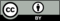 © CC BY 2019 by Illustrative Mathematics®, step number, number of small squares012345678, step number, number of small squares012345678